Figure S1. Flowchart of urine culture isolates included in the study. 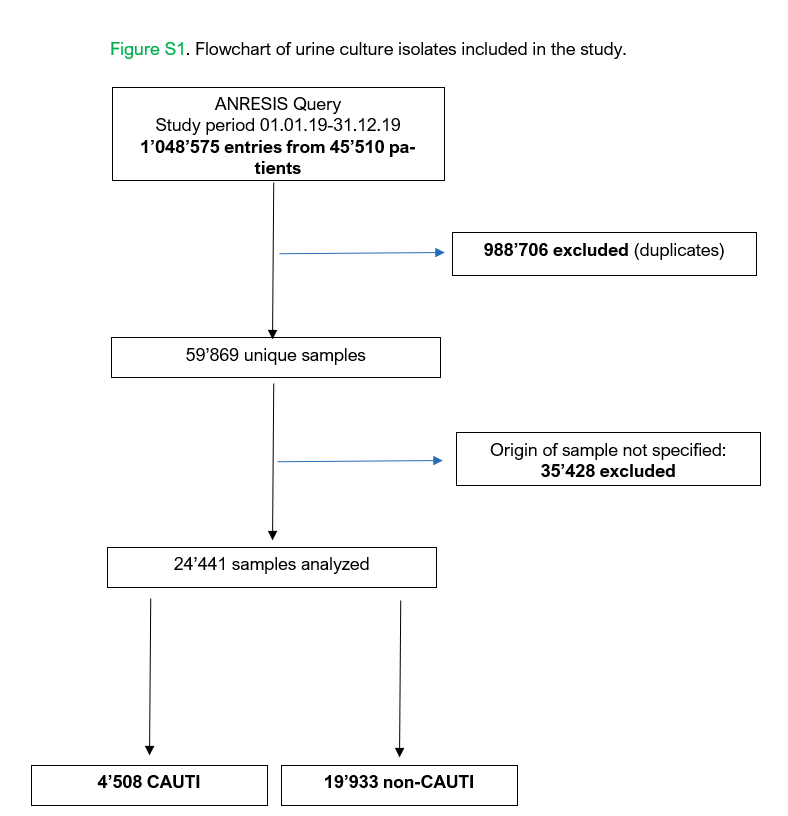 Table S1 Resistance Pattern, CAUTI vs non-CAUTI  C3G = Ceftriaxone; CIP = Ciprofloxacin; NOR = Norfloxacin; TMP-SMZ = trimethoprim-sulfamethoxazole; FFM = fosfomycin; NIT = Nitrofurantoin; AMC = Amoxicillin/clavulanic acid; CEF = cefepime; PIP = piperacillin-tazobactam; CAZ = ceftazidime; IMI = ImipenemTable S2 Resistance profile, CAUTI samples, Hospital category Escherichia coliKlebsiella pneumoniaProteus mirabilisPseudomonas aeruginosaC3G = Ceftriaxone; CIP = Ciprofloxacin; NOR = Norfloxacin; TMP-SMZ = trimethoprim-sulfamethoxazole; FFM = fosfomycin; NIT = Nitrofurantoin; AMC = Amoxicillin/clavulanic acid; CEF = cefepime; PIP = piperacillin-tazobactam; CAZ = ceftazidime; IMI = ImipenemTable S3 Pathogen Distribution: comparison between geographical regionsTable S4 Resistance profile, CAUTI samples, Region Escherichia coliKlebsiella pneumoniaeProteus mirabilisPseudomonas aeruginosaC3G = Ceftriaxone; CIP = Ciprofloxacin; NOR = Norfloxacin; TMP-SMZ = trimethoprim-sulfamethoxazole; FFM = fosfomycin; NIT = Nitrofurantoin; AMC = Amoxicillin/clavulanic acid; CEF = cefepime; PIP = piperacillin-tazobactam; CAZ = ceftazidime; IMI = ImipenemTable S5 Resistance profile, CAUTI samples, nosocomial vs community-acquired (CA)Escherichia coliKlebsiella pneumoniaeProteus mirabilisPseudomonas aeruginosaC3G = Ceftriaxone; CIP = Ciprofloxacin; NOR = Norfloxacin; TMP-SMZ = trimethoprim-sulfamethoxazole; FFM = fosfomycin; NIT = Nitrofurantoin; AMC = Amoxicillin/clavulanic acid; CEF = cefepime; PIP = piperacillin-tazobactam; CAZ = ceftazidime; IMI = ImipenemE. coli E. coli E. coli K. pneumoniaeK. pneumoniaeK. pneumoniaeP. mirabilis P. mirabilis P. mirabilis P. aeruginosa P. aeruginosa P. aeruginosa CAUTInon-CAUTI p-valueCAUTInon-CAUTI p-valueCAUTInon-CAUTI p-valueCAUTInon-CAUTI p-valueC3G (%)n131696784361601208663R153 (11.6)789 (8.2)<0.00139 (8.9)103 (6.4) 0.0865 (2.4)9 (1.4)0.465CIP (%)n118390753701399172599350 528R307 (26.0)1533 (16.9)<0.00166 (17.8)160 (11.4)0.00137 (21.5)92 (15.4)0.07451 (14.6) 57 (10.8)       0.118NOR (%)n125773693991264186470R353 (28.1)140 (19.1)<0.00164 (16.0)149 (11.8)0.03340 (21.5)62 (13.2)0.011TMP-SMX (%)n1423105004511675219699R390 (27.4)2619 (24.9)0.04859 (13.1)215 (12.8)0.95367 (30.6)221 (31.6)0.841FFM (%)n1405104443411291154494R32 (2.3)148 (1.4)0.01898 (28.7)398 (30.8)0.49634 (22.1)88 (17.8)0.287AMC (%) n1403107904581708216690R408 (29.1)2586 (24.0)<0.00175 (16.4)222 (13.0)0.07315 (6.9)46 (6.7)1NIT (%)n127696413051077159518R25 (2.0)154 (1.6)0.401206 (67.5)720 (66.9)0.875159 (100.0)512 (98.8)0.379CEF (%)n329481R45 (13.7)39 (8.1)      0.015PIP (%)n344521R50 (14.5)51 (9.8)      0.043CAZ (%)n369507R39 (10.6)41 (8.1)      0.254IMI (%)n313495R43 (13.7)52 (10.5)      0.201PrimarySecondaryTertiaryP value C3G (%)n709374233C3G (%)R79 (11.1)34 (9.1)40 (17.2)0.009CIP (%)n647333203CIP (%)R160 (24.7)81 (24.3)66 (32.5)0.064NOR (%)n712303237NOR (%)R207 (28.9)83 (27.4)63 (26.6)0.757TMP-SMX (%)n712405306TMP-SMX (%)R181 (25.4)108 (26.7)101 (33.0)0.042FFM (%)n685412308FFM (%)R16 (2.3)9 (2.2)7 (2.3)0.987NIT (%)n679392205NIT (%)R14 (2.1)4 (1.0)7 (3.4)0.129AMC (%)n707384312AMC (%)R166 (23.5)121 (31.5)121 (38.8)<0.001PrimarySecondaryTertiaryP value C3G (%)n21313984C3G (%)R16 (7.5)10 (7.2)13 (15.5)0.065CIP (%)n18711370CIP (%)R29 (15.5)17 (15.0)20 (28.6)0.033NOR (%)n20810091NOR (%)R37 (17.8)15 (15.0)12 (13.2)0.576TMP-SMX (%)n199137115TMP-SMX (%)R20 (10.1)17 (12.4)22 (19.1)0.068FFM (%)n15311375FFM (%)R30 (19.6)45 (39.8)23 (30.7)0.001NIT (%)n1648556NIT (%)R115 (70.1)54 (63.5)37 (66.1)0.555AMC (%)n200138120AMC (%)R29 (14.5)23 (16.7)23 (19.20.547PrimarySecondaryTertiaryP value C3G (%)n966547C3G (%)R1 (1.0)0 (0.0)4 (8.5)0.007CIP (%)n844939CIP (%)R21 (25.0)8 (16.3)8 (20.5)0.494NOR (%)n994443NOR (%)R25 (25.3)7 (15.9)8 (18.6)0.396TMP-SMX (%)n976359TMP-SMX (%)R27 (27.8)18 (28.6)22 (37.3)0.424FFM (%)n704638FFM (%)R20 (28.6)9 (19.6)5 (13.2)0.162NIT (%)n983823NIT (%)R98 (100.0)38 (100.0)23 (100.0)NAAMC (%)n956160AMC (%)R7 (7.4)3 (4.9)5 (8.3)0.743PrimarySecondaryTertiaryP value CEF (%)n14210087CEF (%)R21 (14.8)17 (17.0)7 (8.0)0.181CIP (%)n14812379CIP (%)R26 (17.6)17 (13.8)8 (10.1)0.305PIP (%)n12613088PIP (%)R21 (16.7)20 (15.4)9 (10.2)0.396CAZ (%)n15212988CAZ (%)R18 (11.8)14 (10.9)7 (8.0)0.635IMI (%)n1399084IMI (%)R20 (14.4)13 (14.4)10 (11.9)0.85German speakingFrench speakingn4310881Species (%)   E.coli1334 (31.0)323 (36.7)   Others  595 (13.8)116 (13.2)   E.faecalis491 (11.4)119 (13.5)   P.aeruginosa453 (10.5)66 (7.5)   P.mirabilis225 (5.2)52 (5.9)   Enterobacter spp.154 (3.6)25 (2.8)   E.faecium80 (1.9)35 (4.0)   Enterococcus spp.(not identified to species level)116 (2.7)0 (0.0)   K.oxytoca131 (3.0)13 (1.5)   not specified69 (1.6)27 (3.1)German speakingFrench speaking P value C3G (%)n1020271C3G (%)R124 (12.2)25 (9.2)0.217CIP (%)n916247CIP (%)R250 (27.3)52 (21.1)0.057NOR (%)n35437NOR (%)R52 (14.7)9 (24.3)0.194TMP-SMX (%)n1145255TMP-SMX (%)R309 (27.0)74 (29.0)0.561FFM (%)n1160224FFM (%)R23 (2.0)8 (3.6)0.221NIT (%)n1014 255NIT (%)R19 (1.9)6 (2.4)0.81AMC (%)n1133247AMC (%)R350 (30.9)49 (19.8)0.001German speakingFrench speaking P value C3G (%)n36364C3G (%)R28 (7.7)7 (10.9)0.536CIP (%)n30358CIP (%)R46 (15.2)17 (29.3)0.016NOR (%)n35437NOR (%)R52 (14.7)9 (24.3)0.194TMP-SMX (%)n38657TMP-SMX (%)R44 (11.4)12 (21.1)0.067FFM (%)n29839FFM (%)R89 (29.9)9 (23.1)0.490NIT (%)n27924NIT (%)R187 (67.0)19 (79.2)0.320AMC (%)n38961AMC (%)R60 (15.4)12 (19.7)0.513German speakingFrench speaking P value C3G (%)n16046C3G (%)R3 (1.9)1 (2.2)1.00CIP (%)n12843CIP (%)R28 (21.9)9 (20.9)1.00NOR (%)n15629NOR (%)R34 (21.8)6 (20.7)1.00TMP-SMX (%)n17345TMP-SMX (%)R55 (31.8)11 (24.4)0.439FFM (%)n12726FFM (%)R29 (22.8)5 (19.2)0.886NIT (%)n12632NIT (%)R126 (100.0)32 (100.0)NAAMC (%)n17539AMC (%)R11 (6.3)3 (7.7)1.00German speakingFrench speaking P value CEF (%)n44280CEF (%)R6 (13.6)38 (13.6)1PIP (%)n43295PIP (%)R5 (11.6)44 (14.9)0.734CAZ (%)n44320CAZ (%)R3 (6.8)35 (10.9)0.565IMP (%)n42266IMP (%)R12 (28.6)30 (11.3)0.005CIP (%)n46298CIP (%)R9 (19.6)39 (13.1)0.341CANosocomialP value C3Gn446346C3Gr45 (10.1)43 (12.4)0.355CIPn397322CIPr99 (24.9)80 (24.8)1FFMn502378FFMr140 (27.9)102 (27.0)0.825NITn501370NITr11 (2.2)6 (1.6)0.721NORn435281NORr114 (26.2)79 (28.1)0.635TMP-SMXn502378TMP-SMXr140 (27.9)102 (27.0)0.825AMCn482364AMCr129 (26.8)101 (27.7)0.81CANosocomialP value C3Gn147120C3Gr11 (7.5)8 (6.7)0.985CIPn116103CIPr14 (12.1)15 (14.6)0.731FFMn162117FFMr15 (9.3)12 (10.3)0.942NITn12678NITr71 (56.3)51 (65.4)0.258NORn13492NORr16 (11.9)8 (8.7)0.577TMP-SMXn162117TMP-SMXr15 (9.3)12 (10.3)0.942AMCn164124AMCr19 (11.6)21 (16.9)0.259CANosocomialP value C3Gn6076C3Gr00NATMP-SMXn6775TMP-SMXr18 (26.9)21 (28.0)1NORn5554NORr13 (23.6)15 (27.8)0.783NITn5055NITr50 (100.0)55 (100.0)NAFFMn6775FFMr18 (26.9)21 (28.0)1CIPn4963CIPr10 (20.4)18 (28.6)0.441AMCn6771AMCr4 (6.0)6 (8.5)0.816CANosocomialP valueCIPn109130CIPr14 (12.8)15 (11.5)0.913PIPn96112PIPr10 (10.4)13 (11.6)0.959CEFn95103CEFr9 (9.5)13 (12.6)0.633IMPn9297IMPr12 (13.0)14 (14.4)0.947CAZn108126CAZr7 (6.5)10 (7.9)0.861